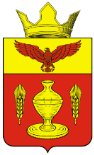 ВОЛГОГРАДСКАЯ ОБЛАСТЬПАЛЛАСОВСКИЙ МУНИЦИПАЛЬНЫЙ РАЙОНАДМИНИСТРАЦИЯ ГОНЧАРОВСКОГО СЕЛЬСКОГО ПОСЕЛЕНИЯП О С Т А Н О В Л Е Н И Еп. Золотари    «21» июня  2022 года                                                                                № 73                                                              С целью приведения законодательства Гончаровского сельского поселения в соответствии с действующим законодательством Российской Федерации, руководствуясь статьей 7 Федерального закона от 06 октября 2003 года № 131-ФЗ «Об общих принципах организации местного самоуправления в Российской Федерации», Администрация Гончаровского  сельского поселенияПОСТАНОВЛЯЕТ:             1. Постановление Администрации Гончаровского сельского поселения от «24» июля 2017 г. № 51  Об утверждении требований к порядку, форме и срокам информирования граждан, принятых на учет в качестве нуждающихся в предоставлении жилых помещений жилищного фонда социального использования, о количестве жилых помещений, которые могут быть  предоставлены по договорам найма жилых помещений жилищного фонда социального использования» - отменить.          2. Контроль за исполнением настоящего Постановления оставляю за собой.  3. Настоящее Постановление вступает в силу с момента официального опубликования (обнародования).Глава Гончаровского                                                                    С.Г. Нургазиев сельского поселения                       Рег: № 73/2022Об отмене Постановления Администрации Гончаровского сельского поселения от «24»  июля 2017 г. № 51  Об утверждении требований к порядку, форме и срокам информирования граждан,принятых на учет в качестве нуждающихся в предоставлении жилых помещений жилищного фонда социального использования, о количестве жилых помещений, которые могут быть  предоставлены по договорам найма жилых помещений жилищного фондасоциального использования»